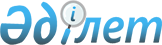 "Мектепке дейінгі тәрбие мен оқытуға мемлекеттік білім беру тапсырысын, жан басына шаққандағы қаржыландыру және ата-ананың ақы төлеу мөлшерін бекіту туралы" Сайрам ауданы әкімдігінің 2014 жылғы 20 тамыздағы № 674 қаулысына өзгеріс енгізу туралы
					
			Күшін жойған
			
			
		
					Оңтүстік Қазақстан облысы Сайрам ауданы әкімдігінің 2015 жылғы 28 мамырдағы № 409 қаулысы. Оңтүстік Қазақстан облысының Әділет департаментінде 2015 жылғы 1 шілдеде № 3225 болып тіркелді. Күшi жойылды - Оңтүстiк Қазақстан облысы Сайрам ауданы әкiмдiгiнiң 2016 жылғы 5 шілдедегі № 283 қаулысымен      Ескерту. Күшi жойылды - Оңтүстiк Қазақстан облысы Сайрам ауданы әкiмдiгiнiң 05.07.2016 № 283 қаулысымен (алғашқы ресми жарияланған күнінен кейін күнтізбелік он күн өткен соң қолданысқа енгізіледі).

      "Нормативтік құқықтық актілер туралы" Қазақстан Республикасының 1998 жылғы 24 наурыздағы Заңына және Қазақстан Республикасы Үкіметінің 2014 жылғы 21 қазандағы № 1119 "Қазақстан Республикасы Үкіметінің кейбір шешімдерінің күші жойылды деп тану туралы" қаулысына сәйкес, Сайрам ауданының әкімдігі ҚАУЛЫ ЕТЕДІ:

      1. Сайрам ауданы әкімдігінің 2014 жылғы 20 тамыздағы № 674 "Мектепке дейінгі тәрбие мен оқытуға мемлекеттік білім беру тапсырысын, жан басына шаққандағы қаржыландыру және ата-ананың ақы төлеу мөлшерін бекіту туралы" (Нормативтік құқықтық актілерді мемлекеттік тіркеу тізілімінде № 2810 тіркелген, 2014 жылғы 3 қазанда "Мәртөбе" газетінде жарияланған) қаулысына келесі өзгеріс енгізілсін:

      кіріспеде:

      "Балаларды мектепке дейінгі тәрбиемен және оқытумен қамтамасыз ету жөніндегі 2010-2020 жылдарға арналған "Балапан" бағдарламасын бекіту туралы" Қазақстан Республикасы Үкіметінің 2010 жылғы 28 мамырдағы № 488 қаулысына" деген сөздер алынып тасталсын.

      2. Осы қаулының орындалуын бақылау аудан әкімінің орынбасары Т.Керімбековке жүктелсін.

      3. Осы қаулы алғашқы ресми жарияланған күнінен кейін күнтізбелік он күн өткен соң қолданысқа енгізіледі.


					© 2012. Қазақстан Республикасы Әділет министрлігінің «Қазақстан Республикасының Заңнама және құқықтық ақпарат институты» ШЖҚ РМК
				
      Аудан әкімі

У.Қайназаров
